Vraćanje  u  prošlostPrije 100 sekundi sam bio  na  Googleu.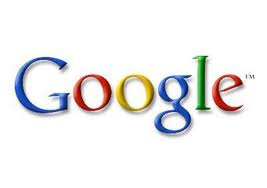 Prije  100  minuta bio sam u  školi.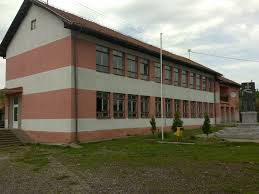 Prije  100  sati  zaglavio  sam  sa  prijateljima u  snijegu  s  busom.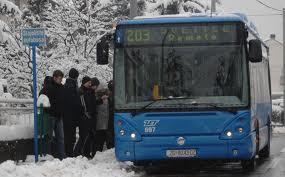 Prije  100  dana igrao  sam  igrice.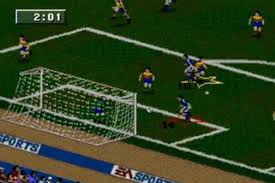 Prije 100  mjeseci igrao sam  se sa svojim starijim  bratom.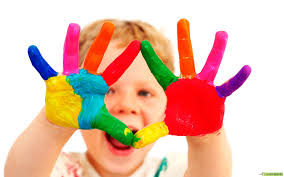 Prije 100 godina dogodilo  se  čudo ! Vojnici   su  prestali   pucati  jedni  na  drugeI razmijenili   su  darove  - A onda  su  se  nastavili  ubijati!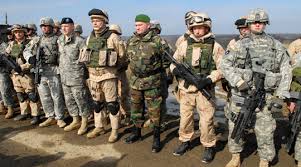 Filip  Rebrović  5.r